Извещениео запросе котировок цен № ЗК/13 -ВВРЗ/2022Уважаемые господа!Акционерное общество «Вагонреммаш» (АО «ВРМ») в лице Воронежского ВРЗ АО «ВРМ» (далее – Заказчик) сообщает о проведении запроса котировок цен №  ЗК/13 -ВВРЗ/2022 с целью выбора организации на право заключения Договора  на выполнение работ по капитальному ремонту здания котельной, инв. № 9045 (далее – Работы), находящегося на балансовом учете Воронежского ВРЗ АО «ВРМ», расположенного по адресу: г. Воронеж, пер. Богдана Хмельницкого, д.1, в 2022 году.Котировочные заявки подаются в письменной форме в запечатанных конвертах до 10-00 часов московского времени «15» июня 2022 г. по адресу: 394010, г. Воронеж, пер. Богдана Хмельницкого, д. 1, каб. 12.Организатором запроса котировок цен является Воронежский ВРЗ АО «ВРМ» в лице энерго-механического отдела (далее Организатор).  Представители Организатора, участвующие в организации и проведении запроса котировок – Лелякова Мария Викторовна  тел. 8 (473) 227-72-45, e -mail: lelyakova@vwrz.ru, Саввина Ирина Михайловна, тел. 8 (962) 328-86-55, e -mail: savvina@vwrz.ru. Извещение о проведении запроса котировок цен № ЗК/13-ВВРЗ/2022 размещено на официальном сайте АО «ВРМ» www.vagonremmash.ru, (раздел «Тендеры») и на сайте www.vwrz.ru (раздел «Тендеры») (далее – сайты).Предметом запроса котировок цен является выполнение работ по капитальному ремонту здания котельной, инв. № 9045, находящегося на балансовом учете Воронежского ВРЗ АО «ВРМ», расположенного по адресу: г. Воронеж, пер. Богдана Хмельницкого, д.1, в 2022 году.Начальная (максимальная) цена Договора составляет: 7 000 000 (семь миллионов) рублей 00 копеек, без учета НДС; 1 400 000 (один  миллион четыреста тысяч) рублей 00 копеек - НДС, с учетом НДС 20 % - 8 400 000 (восемь миллионов четыреста тысяч) рублей 00 копеек.В случае изменения налогового законодательства виды и ставки налогов будут применяться в соответствии с такими изменениями.Настоящим приглашаем Вас принять участие в запросе котировок цен на нижеизложенных условиях (прилагаются).Председатель конкурсной комиссииВоронежского ВРЗ  АО «ВРМ»		                                        Г.В. Ижокин                                                                               УТВЕРЖДАЮЗапрос котировок цен № ЗК/13-ВВРЗ/20221. Условия запроса котировок цен1.1. Участниками по настоящему запросу котировок цен признаются лица, представившие котировочную заявку в порядке и сроки, установленные в настоящем запросе котировок цен.1.2. Участник несет все расходы и убытки, связанные с подготовкой и подачей своей котировочной заявки. Заказчик и организатор не несут никакой ответственности по расходам и убыткам, понесенным участниками в связи с их участием в настоящем запросе котировок цен.1.3. Документы, представленные участниками в составе котировочных заявок, возврату не подлежат.1.4.  Срок вскрытия конвертов с заявками может быть перенесен.1.5. Котировочные заявки рассматриваются как обязательства участников. Заказчик вправе требовать от Участника, предложившего лучшую котировочную заявку, заключения договора на условиях, указанных в его котировочной заявке.1.6. Заказчик оставляет за собой право прекратить процедуру проведения запроса котировок цен и отказаться от всех предложений в любое время до подведения его итогов без объяснения причин, не неся при этом никакой ответственности перед участниками, которым такое действие может принести убытки.1.7. Котировочная документация и иная информация о запросе котировок цен размещается на официальном сайте АО «ВРМ» www.vagonremmash.ru, (раздел «Тендеры») и на сайте  www.vwrz.ru (раздел «Тендеры») (далее – сайты).1.8. Конфиденциальная информация, ставшая известной сторонам, при проведении настоящего запроса котировок цен не может быть передана третьим лицам за исключением случаев, предусмотренных законодательством Российской Федерации.1.9. Заказчик вправе принять решение о внесении изменений в извещение о проведении запроса котировок и котировочную документацию не позднее, чем за 1 рабочий день до даты окончания подачи заявок.1.10. Заказчик размещает дополнение и изменение, внесенные в извещение о проведении запроса котировок и в настоящую котировочную документацию, в соответствии с п.1.7. настоящей котировочной документации, в день принятия решения о внесении изменений.1.11. В случае внесения изменений позднее, чем за 2 (два) рабочих дня до даты окончания подачи заявок, заказчик обязан продлить срок подачи котировочных заявок таким образом, чтобы со дня внесенных в извещение и котировочную документацию изменений до даты окончания срока подачи заявок оставалось не менее 5 (пяти) дней.1.12. Запрос о разъяснении котировочной документации, может быть направлен с момента отправки котировочной документации,  не позднее, чем за 2 (два) рабочих дня до окончания срока подачи заявок на участие в запросе котировок.1.13. Запрос от юридического лица оформляется на фирменном бланке участника запроса котировок (при наличии), заверяется уполномоченным лицом участника.1.14. Запрос о разъяснении котировочной документации, полученный от участника позднее установленного срока, не подлежит рассмотрению.1.15. Разъяснения котировочной документации размещаются в соответствии с п.1.7. настоящей котировочной документацией в течение 2 (двух) дней со дня  поступления запроса, но не позднее срока окончания подачи котировочных заявок.2. Котировочная заявка2.1. Котировочная заявка должна состоять из документов, требуемых в соответствии с условиями настоящего запроса котировок цен.2.2. Участник, вправе подать только одну котировочную заявку. Внесение изменений в котировочную заявку не допускается. В случае если Участник подает более одной котировочной заявки, а ранее поданные им котировочные заявки не отозваны, все котировочные заявки, предоставленные Участником, отклоняются.2.3. Котировочная заявка Участника, не соответствующая требованиям настоящего запроса котировок цен, отклоняется. В случае, если в составе заявки представлен документ, который не поддается прочтению (ввиду, например, низкого качества копирования/сканирования участником, повреждения документа участником и др.), документ считается не представленным и не рассматривается.2.4. Котировочная заявка оформляется на русском языке. Вся переписка, связанная с проведением настоящего запроса котировок цен, ведется на русском языке. Если в составе котировочной заявки предоставляются документы на иностранном языке, такие документы должны быть переведены на русский язык, а перевод заверен нотариально.2.5. Котировочные заявки подаются в письменной форме в запечатанных конвертах до 10-00 часов московского времени «15 » июня 2022 г. по адресу: 394010, г. Воронеж, пер. Богдана Хмельницкого, д. 1, каб. 12.2.6. Котировочная заявка, полученная после указанного в пункте 2.5. срока, не вскрывается и возврату не подлежит.2.7. Котировочная заявка должна быть подписана уполномоченным представителем Участника.2.8. Все рукописные исправления, сделанные в котировочной заявке, должны быть завизированы лицом, подписавшим котировочную заявку.2.9. Участник самостоятельно определяет способ доставки котировочной заявки, несет все риски несоблюдения сроков предоставления котировочной заявки и нарушения целостности конвертов, связанные с выбором способа доставки.2.10. Участник вправе отозвать  поданную котировочную заявку в любое время до истечения срока подачи котировочных заявок.2.11. Котировочная заявка должна быть представлена в одном запечатанном конверте «Оригинал». Конверт должен иметь следующую маркировку:- «Оригинал»;- наименование участника;- заявка на участие в запросе котировок цен №  ЗК/13 -ВВРЗ/20222.12. Документы, представленные в составе конверта, должны быть прошиты вместе с описью документов, скреплены печатью и заверены подписью уполномоченного лица участника. Все листы котировочной заявки должны быть пронумерованы.2.13. Все страницы котировочной заявки, за исключением нотариально заверенных документов и иллюстративных материалов, должны быть завизированы лицом, подписавшим заявку на участие в запросе котировок цен.2.14. Организатор принимает конверт с котировочными заявками до истечения срока подачи котировочных заявок. 2.15.  В случае если маркировка конверта не соответствует требованиям настоящего запроса котировок цен, конверт не запечатан, котировочная заявка не принимается организатором.2.16. Котировочная заявка должна содержать следующие документы:1) котировочную заявку по форме, согласно Приложению № 1 к настоящему запросу котировок цен;2) сведения об участнике по форме, согласно Приложению № 2 к настоящему запросу котировок цен;3) финансово-коммерческое предложение по форме, согласно Приложению № 3 к настоящему запросу котировок цен.4) документ, подтверждающий полномочия лица, подписавшего котировочную заявку и финансово-коммерческое предложение, на право принимать обязательства от имени участника по запросу котировок цен № ЗК/13 -ВВРЗ/2022 (оригинал или копия, заверенная печатью участника и подписью уполномоченного лица);5) протокол (решение) о назначении на должность руководителя (копия, заверенная участником);6) приказ о назначении руководителя, бухгалтера (копия, заверенная участником);7) учредительные документы в последней редакции с учетом всех изменений и дополнений, зарегистрированные в установленном порядке (копии, заверенные подписью и печатью участника и с отметкой ИФНС), предоставляет каждое юридическое лицо, выступающее на стороне одного участника;       8) копию паспорта, копия СНИЛС (для физических лиц) (предоставляет каждое физическое лицо, выступающее на стороне одного участника);9)  выписку из ЕГРЮЛ, выданную не ранее, чем за 30 календарных дней до даты подачи котировочной заявки (оригинал либо нотариально заверенная копия, либо подписанная усиленной квалифицированной электронной подписью) (предоставляет каждое юридическое и\или физическое лицо, выступающее на стороне одного участника);10) бухгалтерскую отчетность, а именно: бухгалтерский баланс и отчет о финансовых результатах за 2021 г. (копии, заверенные участником, с отметкой инспекции Федеральной налоговой службы либо с приложением заверенной участником копии документа, подтверждающего получение ИФНС отправку в ИФНС бухгалтерской отчетности) (предоставляет каждое юридическое лицо, выступающее на стороне одного участника). Организации и индивидуальные предприниматели, применяющие упрощенную систему налогообложения, представляют информационное письмо, иной документ о правомерности применения УСН (например, уведомление о переходе на УСН по форме, утвержденной Приказом ФНС России от 02.11.2012 № ММВ-7-3/829@), банковскую карточку с образцами подписей и оттиском печати контрагента. 11) решение (протокол собрания) об одобрении крупной сделки, сделки с заинтересованностью и т.д., если такое решение собственников организации является необходимым для совершения сделки;12) справку о среднесписочной численности работников (копия, заверенная участником);13) договор (справку) об аренде/собственности офиса и/или производственных помещений (копию, заверенную участником);14) налоговую отчетность (по прибыли и НДС) за последний отчетный период (копии, заверенные участником, с отметкой инспекции Федеральной налоговой службы либо с приложением заверенной участником копии документа, подтверждающего получение ИФНС, отправку в ИФНС налоговой отчетности).15) информацию о наличии необходимого инструмента в соответствии с техническим заданием, разрешительные документы на право осуществления деятельности, предусмотренной настоящим запросом котировок цен;16) информацию о наличии квалифицированного персонала в количестве не менее 4 человек (монтажники оконных конструкций – не менее 1 чел., монтажник по монтажу стальных и железобетонных конструкций – не менее 1 чел., штукатур-маляр – не менее 1 чел., разнорабочие – не менее 1 чел.); - сведения о квалификации персонала претендента, задействованного по предмету настоящего запроса котировок (по форме Приложения № 5 к настоящей документации); - штатное расписание (копия, заверенная претендентом);- копии дипломов о наличии у задействованных сотрудников профильного образования;- информация о трудовых договорах со специалистами, задействованными при выполнении работ.17) справку об исполнении налогоплательщиком (плательщиком сборов, налоговым агентом) обязанности по уплате налогов, сборов, пеней, штрафов, процентов, выданную не ранее 10 (десяти) рабочих дней до даты подачи котировочной заявки,  налоговыми органами по форме, утвержденной Приказом ФНС России от 20.01.2017 N ММВ-7-8/20@,  с учетом внесенных в приказ изменений (оригинал или нотариально заверенная копия, либо подписанная усиленной квалификационной электронной подписью) (предоставляет каждое юридическое и\или физическое лицо, выступающее на стороне одного участника).В случае если у участника (лиц, выступающих на стороне участника) имеются филиалы и в представленной справке имеется информация о наличии неисполненной обязанности по уплате налогов, сборов, пеней, штрафов по какой-либо из инспекций ФНС России, в которой указанный участник (лицо, выступающее на стороне участника) состоит на учете, должна быть дополнительно предоставлена справка по форме, утвержденной приказом ФНС России от 28 декабря 2016 г. № ММВ-7-17/722@, с учетом внесенных в приказ изменений (подписанная усиленной квалификационной электронной подписью).Участник запроса котировок считается соответствующим, установленному требованию в случае наличия у него задолженности по налогам, сборам и пени на дату рассмотрения заявки на участие в запросе котировок цен в размере не более 1000, 00 рублей.        18)  документ по форме приложения № 4 к настоящему запросу котировок цен о наличии опыта по предмету запроса котировок цен;- копии актов выполненных работ;- копии договоров на выполнение работ,         19) ОКВЭД 16.23 Производство прочих деревянных строительных конструкций и столярных изделий; ОКВЭД 43.31 Производство штукатурных работ; ОКВЭД 43.32 Работы столярные и плотничные; ОКВЭД 43.34 Производство малярных и стекольных работ; ОКВЭД 43.99 Работы строительные специализированные прочие, не включенные в другие группировки;        20) действующий сертификат соответствия системы менеджмента качества стандарту ISO с приложениями (при их наличии), либо распоряжение, приказ, иной организационно-распорядительный акт, подтверждающий введение на предприятии собственной системы менеджмента качества, с приложением положения о качестве или иного документа, содержащего описание системы.3. Финансово-коммерческое предложение3.1. Финансово-коммерческое предложение должно включать цену за единицу (если указание единичных расценок предусмотрено приложением № 3 к настоящей котировочной документации) и общую цену предложения, а также подробное описание (спецификацию, технические требования и др.) работ (если подробное описание предусмотрено Приложением № 3 к настоящей котировочной документации). Цены необходимо приводить в рублях с учетом всех возможных расходов участника, в том числе транспортных расходов. Цены должны быть указаны с учетом НДС и без учета НДС.3.2. Финансово-коммерческое предложение должно быть оформлено в соответствии с приложением № 3 к запросу котировок цен.3.3. Для целей единообразного подхода к расчету сумм финансово-коммерческого предложения суммы с учетом НДС необходимо рассчитывать следующим образом: цена единицы работ без учета НДС, округленная до двух знаков после запятой, умножается на количество, полученное значение округляется до двух знаков после запятой и умножается на 1,20 (либо иной коэффициент в зависимости от ставки НДС, применяемой в отношении участника).3.4. Финансово-коммерческое предложение должно содержать все условия, предусмотренные настоящим запросом котировок цен и позволяющие оценить котировочную заявку участника. Условия должны быть изложены таким образом, чтобы при рассмотрении и сопоставлении заявок не допускалось их неоднозначное   толкование.    Все   условия   котировочной    заявки    участника понимаются заказчиком, организатором буквально, в случае расхождений показателей, изложенных цифрами и прописью, приоритет имеют написанные прописью.3.5. Предложение участника о цене, содержащееся в финансово-коммерческом предложении, не может превышать начальную (максимальную) цену договора с учетом и без учета НДС, установленную в запросе котировок цен.  3.6. Не допускается превышение единичных расценок цен с учетом и без учета НДС, указанных в настоящем запросе котировок цен.4. Недобросовестные действия Участника4.1. К недобросовестным действиям Участника относятся действия, которые выражаются в том, что Участник прямо или косвенно предлагает, дает либо соглашается дать любому должностному лицу (служащему) Заказчика/организатора вознаграждение в любой форме (материальное вознаграждение, предложение о найме или какая-либо другая услуга) в целях оказания воздействия на процедуру проведения запроса котировок цен, принятие решения, применение какой-либо процедуры или совершение иного действия заказчиком/организатором.4.2. В случае установления недобросовестности действий Участника, такой Участник может быть отстранен от участия в запросе котировок цен. Информация об этом и мотивы принятого решения указываются в протоколе и сообщаются Участнику.5.  Рассмотрение котировочных заявок и подведение итогов запроса котировок цен5.1. Лучшей признается котировочная заявка, которая отвечает всем требованиям, установленным в запросе котировок цен, и содержит наиболее низкую цену услуги без учета НДС. При наличии нескольких равнозначных котировочных заявок лучшей признается та, которая поступила ранее других котировочных заявок.5.2. Рассмотрение котировочных заявок осуществляется экспертной группой Организатора по адресу: 394010, г. Воронеж, пер. Богдана Хмельницкого, д. 1,  каб. 31 в 14-00 часов московского времени « 15 » июня 2022 г.5.3. В ходе рассмотрения котировочных заявок организатор вправе потребовать от Участников разъяснения сведений, содержащихся в котировочных заявках, не допуская при этом изменения содержания заявки.5.4. Если в заявке имеются расхождения между обозначением сумм словами и цифрами, то к рассмотрению принимается сумма, указанная словами. Ели в заявке имеются арифметические ошибки или неточности, связанные с расчетом сумм НДС, к рассмотрению принимаются суммы без учета НДС. Итоговая сумма предложения определяется с учетом применяемой Участником системы налогообложения.       5.5. Котировочные заявки отклоняются в случае:1) несоответствия котировочной заявки требованиям, указанным в запросе котировок цен;2) указания в котировочной заявке начальной (максимальной) цены работы с учетом и без учета НДС выше установленной в запросе котировок цен;3) отказа от проведения запроса котировок цен.4) непредставления Участником закупки разъяснений положений котировочной заявки (в случае наличия требования заказчика).Отклонение котировочных заявок по иным основаниям не допускается.5.6. Результаты рассмотрения и оценки котировочных заявок экспертной группой и организатором оформляются протоколом.5.7.  Протокол рассмотрения и оценки котировочных заявок размещается в соответствии с п.1.7. настоящей котировочной документации. 5.8. Подведение итогов запроса котировок цен проводится по адресу: 394010, г. Воронеж, пер. Богдана Хмельницкого, д. 1, каб. 31 в 14-00 часов московского времени « 16 » июня 2022 г. Конкурсная комиссия рассматривает подготовленные экспертной группой совместно с организатором материалы и утверждает итоги запроса котировок цен.5.9. Решение конкурсной комиссии оформляется протоколом.5.10. Выписка из протокола заседания конкурсной комиссии размещается в соответствии с п.1.7. настоящей котировочной документации в течение 3 (трех) календарных дней от даты подписания протокола.5.11.  Договор заключается с Участником, чья котировочная заявка признана лучшей.5.12. Запрос котировок цен признается состоявшимся, если подано не менее 3 (трех) котировочных заявок, соответствующих требованиям, установленным в запросе котировок цен, и ни одна из них не была отозвана до подведения итогов запроса котировок цен.5.13. Запрос котировок признается несостоявшимся в случае, если: 1) на участие в запросе котировок подано менее 3 котировочных заявок;2) по итогам рассмотрения и оценки котировочных заявок только одна котировочная заявка признана соответствующей котировочной документации;3) все котировочные заявки признаны несоответствующими котировочной документации;4) победитель запроса котировок или участник закупки, предложивший в котировочной заявке цену, такую же, как и победитель, или участник закупки, предложение о цене договора которого содержит лучшие условия по цене договора, следующие после предложенных победителем в проведении запроса котировок условий, уклоняется от заключения договора.5.14. Если запрос котировок признан несостоявшимся в случае, если по итогам рассмотрения и оценки котировочных заявок только одна котировочная заявка признана соответствующей котировочной документации, с участником закупки, подавшим такую заявку, при условии, что котировочная заявка соответствует требованиям, изложенным в котировочной документации, может быть заключен договор в порядке, установленном нормативными документами заказчика. Цена такого договора не может превышать цену, указанную в котировочной заявке участника закупки.5.15. Если запрос котировок признан несостоявшимся, заказчик вправе объявить новый запрос котировок или осуществить закупку другим способом. 6. Заключение договора       6.1. Положения договора (условия оплаты, сроки, цена за единицу, ответственность сторон, стоимость работ и т.п.) не могут быть изменены по сравнению с запросом котировок цен и котировочной заявкой участника, представившего лучшее предложение. При невыполнении Участником, представившим котировочную заявку, признанную лучшей, требований настоящего пункта такой Участник признается уклонившимся от заключения договора. Договор в таком случае может быть заключен с другим Участником, предложившим такую же цену договора (участником, предложение которого содержит лучшие после предложенных участником, направившим лучшую котировочную заявку, условия по цене договора).6.2. Участник, котировочная заявка которого признана лучшей, должен подписать договор не позднее 10 (десяти) календарных дней со дня подведения итогов запроса котировок цен.6.3. Договор заключается в соответствии с законодательством Российской Федерации согласно Приложению № 6 к настоящему запросу котировок цен. Стоимость договора определяется на основании стоимости предложения, признанного лучшим, без НДС, с учетом применяемой участником, сделавшим такое предложение, системы налогообложения.6.4. В случае если Участник, котировочная заявка которого признана лучшей, уклоняется от подписания Договора более, чем на 5 (пять) рабочих дней, Договор может быть заключен с участником, предложение которого содержит лучшие после предложенных участником, направившим лучшую котировочную заявку, условия по цене Договора. 6.5. Срок выполнения обязательств по Договору определяется на основании требований настоящего запроса котировок цен и условий финансово-коммерческого предложения, начиная с момента заключения Договора.6.6. До заключения Договора, Участник, с которым заключается Договор по итогам процедуры размещения заказа, представляет сведения о своих владельцах, включая конечных бенефициаров, с приложением подтверждающих документов.В случае непредставления указанных сведений и документов, заказчик вправе отказаться от заключения договора.  7.  Техническое задание7.1. Предмет настоящего запроса котировок – на право заключения Договора  на выполнение работ по капитальному ремонту здания котельной, инв. № 9045, находящегося на балансовом учете Воронежского ВРЗ АО «ВРМ», расположенного по адресу: г. Воронеж, пер. Богдана Хмельницкого, д.1, в 2022 году.                                                                                                                                                                                                 Таблица № 1Начальная (максимальная) цена Договора составляет: 7 000 000 (семь миллионов) рублей 00 копеек, без учета НДС; 1 400 000 (один  миллион четыреста тысяч) рублей 00 копеек - НДС, с учетом НДС 20 % - 8 400 000 (восемь миллионов четыреста тысяч) рублей 00 копеек.Гарантийный срок на выполненные работы должен составлять не менее 36 месяцев с даты подписания акта по форме ОС-3. Срок выполнения работ – с даты подписания договора до 31.07.2022 г.Адрес выполнения работ: на территории Подрядчика, на территории Заказчика.Цель работ – выполнение мероприятий для дальнейшей безопасной эксплуатации опасного производственного объекта здания котельной согласно заключения № ЗС-306/321 от 08.09.2021.  Требования к работам - качественное выполнение работ согласно действующим нормативно - техническим документам в полном соответствии с действующими нормами и правилами, существующими современными стандартами качества на проведение данных работ. 7.2. В конкурсной заявке участника должны быть изложены условия, соответствующие требованиям технического задания либо более выгодные для Заказчика.7.3. Перечень и объемы работ на выполнение работ по капитальному ремонту здания котельной, инв. № 9045, находящегося на балансовом учете Воронежского ВРЗ АО «ВРМ», расположенного по адресу: г. Воронеж, пер. Богдана Хмельницкого, д.1 в 2022 году, представлены в Таблице № 1.Обеспечение инструментами, спецтехникой, материалами, и всем без исключения необходимым для выполнения работ возлагается на Подрядчика. При выполнении работ должны применяться качественные материалы. Форма представления результатов работ - акты приемки выполненных работ по форме КС-2, КС-3, ОС-3, счёт – фактура.Условия выполнения работ:Работы выполняются иждивением Подрядчика – его инструментами, силами и средствами, на территории Заказчика. График выполнения работ на территории Воронежского ВРЗ АО «ВРМ» составляется Подрядчиком и согласовывается с Заказчиком до начала работ. Работы должны выполняться в рабочее время: с 800 до 1700 часов (выходные дни или за пределами рабочего времени – по согласованию с Заказчиком). Допуск сотрудников Подрядчика на территорию для выполнения работ осуществляется согласно двустороннему акту-допуску. Для оформления допуска, до начала выполнения работ, Подрядчик предоставляет Заказчику список персонала, который будет задействован на объекте, с указанием фамилии, имени, отчества и паспортных данных каждого работника, а также номеров машин, доставляющих материалы, инструменты и другие комплектующие, необходимые для выполнения работ. Работы выполняются Подрядчиком собственными силами (без привлечения субподрядных организаций). Все обязательства по Договору Подрядчик выполнит самостоятельно только силами штатных работников, без привлечения третьих лиц.Отключение существующих сетей инженерных систем или отдельных участков могут производиться только представителем Заказчика по предварительно согласованной заявке.При производстве работ Подрядчиком должна быть обеспечена сохранность технологического, санитарно-технического, электротехнического и другого оборудования, строительного инвентаря и оснастки, а также строительных конструкций, материалов в соответствии с условиями договора. В случае порчи или пропажи ущерб возмещается Подрядчиком.Все решения, принимаемые в ходе выполнения работ, согласовываются с представителем Заказчика по всем разделам.Дефекты и недоделки, допущенные в ходе выполнения капитального ремонта или выявленные в процессе приема-сдачи работ, должны быть устранены Подрядчиком за свой счет. Подрядчик, по завершении работ, осуществляет уборку объекта от собственного строительного мусора.Демонтированный при выполнении работ металл, сдается Подрядчиком на заводской склад металла по Акту.  7.4. Оплата Работ производится Заказчиком в следующем порядке:          Оплата Работ производится Заказчиком по факту выполнения, в течение 30 (тридцати) календарных дней с даты получения от Подрядчика комплекта справка документов (в т.ч. акт приемки выполненных работ по форме КС-2 (далее КС-2), о стоимости выполненных Работ по форме КС-3 (далее КС-3), акт о приемке-сдаче отремонтированных объектов формы ОС-3 (далее ОС-3), счет-фактуры.На бланке участника                                                                                                                                      Приложение № 1                                                                                                                                                                               к запросу котировок цен         № ЗК/13 -ВВРЗ/2022КОТИРОВОЧНАЯ ЗАЯВКА	на запрос котировок цен №   ЗК/13 -ВВРЗ/2022Дата:________________Кому: Конкурсной комиссии Воронежского ВРЗ АО «ВРМ»Будучи уполномоченным представлять и действовать от имени ________________ (далее - участник) (указать наименование участника или, в случае участия нескольких лиц на стороне одного участника наименования таких лиц), а также полностью изучив всю котировочную документацию, я, нижеподписавшийся, настоящим подаю заявку на участие в запросе котировок цен № ЗК/13 -ВВРЗ/2022 (далее – запрос котировок) на право заключения договора на  выполнение работ по капитальному ремонту здания котельной, инв. № 9045, находящегося на балансовом учете Воронежского ВРЗ АО «ВРМ», расположенного по адресу: г. Воронеж, пер. Богдана Хмельницкого, д.1, в 2022 году.Уполномоченным представителям Заказчика и Организатора настоящим предоставляются полномочия наводить справки или проводить исследования с целью изучения отчетов, документов и сведений, представленных в данной заявке, и обращаться к юридическим и физическим лицам, государственным органам и учреждениям, обслуживающим нас банкам за разъяснениями относительно финансовых и технических вопросов.Настоящая заявка служит также разрешением любому лицу или уполномоченному представителю любого учреждения, на которое содержится ссылка в сопровождающей документации, представлять любую информацию, необходимую для проверки заявлений и сведений, содержащихся в настоящей заявке, или относящихся к ресурсам, опыту и компетенции участника.Настоящим подтверждается, что _________(наименование участника) ознакомилось(ся) с условиями котировочной документации, с ними согласно(ен) и возражений не имеет.В частности, _______ (наименование участника), подавая настоящую заявку, согласно(ен) с тем, что:результаты рассмотрения заявки зависят от проверки всех данных, представленных ______________ (наименование участника), а также иных сведений, имеющихся в распоряжении Покупателя, Организатора;за любую ошибку или упущение в представленной __________________ (наименование участника) заявке ответственность целиком и полностью будет лежать на __________________ (наименование участника).В случае признания _________ (наименование участника) победителем мы обязуемся:До заключения договора представить сведения о своих владельцах, включая конечных бенефициаров, с приложением подтверждающих документов. ____ (наименование участника) предупрежден(о), что при непредставлении указанных сведений и документов, Заказчик вправе отказаться от заключения договора.Подписать договор(ы) на условиях настоящей котировочной заявки и на условиях, объявленных в котировочной документации;Исполнять обязанности, предусмотренные заключенным договором строго в соответствии с требованиями такого договора. Не вносить в договор изменения не предусмотренные условиями котировочной документации.Подавая настоящую котировочную заявку __________ (наименование участника запроса котировок цен) согласен с порядком оплаты поставки Товаров по договору.Заказчик оставляет за собой право принимать или отклонять все котировочные заявки, а также прекратить процедуру проведения запроса котировок и отказаться от всех предложений в любое время до подведения итогов без объяснения причин, не неся при этом никакой ответственности перед участниками, которым такое действие может принести убытки.Нижеподписавшийся удостоверяет, что сделанные заявления и предоставленные в котировочной заявке сведения, заполненной должным образом, являются полными, точными и верными во всех деталях.В подтверждение этого прилагаем все необходимые документы.Представитель, имеющий полномочия подписать заявку на участие от имени__________________________________________________________________(полное наименование участника)Печать			(должность, подпись, ФИО)"____" _________ 2022 г.                                                                                                                   Приложение № 2                                                                                                                           к запросу котировок цен                                                                                                                       № ЗК/13 -ВВРЗ/2022СВЕДЕНИЯ О УЧАСТНИКЕ (для юридических лиц)Контактные лицаУполномоченные представители Заказчика, могут связаться со следующими лицами для получения дополнительной информации о участнике:Справки по общим вопросам и вопросам управленияКонтактное лицо (должность, ФИО, телефон)Справки по кадровым вопросамКонтактное лицо (должность, ФИО, телефон)Справки по техническим вопросамКонтактное лицо (должность, ФИО, телефон)Справки по финансовым вопросамКонтактное лицо (должность, ФИО, телефон)Имеющий полномочия действовать от имени участника ________________________________________________________(Полное наименование участника)_________________________________________________________________(Должность, подпись, ФИО)                                                (печать)СВЕДЕНИЯ ОБ УЧАСТНИКЕ (для физических лиц)(в случае, если на стороне одного участника участвует несколько лиц, сведения предоставляются на каждое лицо)Фамилия, имя, отчество _____________________________________Паспортные данные ________________________________________ИНН______________________________________________________Место жительства__________________________________________Телефон (______) __________________________________________Факс (______) _____________________________________________Адрес электронной почты __________________@_______________Банковские реквизиты_______________________________________Имеющий полномочия действовать от имени участника___________________________________________________(полное наименование участника)_________________________________________________(подпись, Ф.И.О)                                                                                                                                   Приложение № 3к запросу котировок цен                                                                                    № ЗК/13-ВВРЗ/2022	                                                        ФИНАНСОВО-КОММЕРЧЕСКОЕ ПРЕДЛОЖЕНИЕ «____» ___________ 20__ г.Запрос котировок цен №  ЗК/13-ВВРЗ/2022____________________________________________________________________(Полное наименование участника)Полная и окончательная цена финансово-коммерческого предложения с учетом всех затрат, которые может понести подрядчик в ходе выполнения обязательств по договору, заключаемому по итогам настоящего запроса котировок составляет _____________рублей (______________) ____ копеек, кроме того НДС 20% ________(______________)рублей ____ копеек.Имеющий полномочия подписать финансово-коммерческое предложение участника от имени  ____________________________________________________________________(Полное наименование участника)_________________________________________________________________              (Должность, подпись, ФИО)                                                (печать)Приложение № 4                                                                                                                                к запросу котировок цен                                                                                                                                                                                  №  ЗК/13-ВВРЗ/2022Сведения об опыте выполнения работПриложение № 5                                                                                                                                к запросу котировок цен                                                                                                                                                                                  №  ЗК/13-ВВРЗ/2022Сведения об административно - производственном персонале претендента Представитель, имеющий полномочия действовать от имени претендента___________________________________________________________________(полное наименование претендента)___________________________________________          (должность, подпись, ФИО)                         (печать)                                                                                  Приложение № 6                                                                                          к запросу котировок цен                                                                 №  ЗК/13-ВВРЗ/2022                                                                                                                          ПроектДОГОВОР ПОДРЯДА № _______г.  Воронеж							 		«___»________ 2022г.      Акционерное Общество «Вагонреммаш» (АО «ВРМ»), именуемое в дальнейшем «Заказчик», в лице директора Воронежского ВРЗ АО «ВРМ» Ижокина Геннадия Васильевича, действующего на основании доверенности № BPM - 112/21 от 20.12.2021г., с одной стороны и __________________________ именуемое в дальнейшем «Подрядчик», в лице ____________________, действующего на основании __________, с другой стороны, совместно именуемые в дальнейшем «Стороны», заключили настоящий Договор о нижеследующем:1. ПРЕДМЕТ ДОГОВОРА1.1. Подрядчик принимает на себя обязательства по заданию Заказчика выполнить работы по капитальному ремонту здания котельной, инв. № 9045, находящегося на балансовом учете Воронежского ВРЗ АО «ВРМ», расположенного по адресу: г. Воронеж, пер. Богдана Хмельницкого, д.1, в 2022 году.   1.2. Работы выполняются иждивением Подрядчика – из его материалов, его силами и средствами.1.3. Содержание и требование к Работам изложены в Техническом задании (Приложение № 1), являющемся неотъемлемой частью настоящего Договора и включают Работы по капитальному ремонту здания котельной, инв. № 9045.1.4. Подрядчик обязуется выполнить работы, предусмотренные п. 1.1 Договора в следующие сроки:- начало работ –   с даты подписания договора - окончание работ – 31.07.2022 г.1.5. Заказчик принимает результаты Работ и оплачивает их твердую стоимость, согласно смете (Приложение № 2), являющейся неотъемлемой частью настоящего Договора. Калькуляция должна содержать сведения о стоимости каждого вида работ.1.6. Настоящий Договор заключен на основе запроса котировок цен, протокол конкурсной комиссии Воронежского ВРЗ № _______ от «___» __________ 2022 г.         1.7. Работы выполняются Подрядчиком собственными силами (без привлечения субподрядных организаций), в условиях работающего производства на территории действующего предприятия по адресу: г.Воронеж, пер. Богдана Хмельницкого, д. 1, в полном соответствии с действующими нормами и правилами, с соблюдением правил трудового распорядка и режима работы завода.                Все обязательства по Договору Подрядчик выполнит самостоятельно только силами своих штатных работников, без привлечения третьих лиц.ТЕРМИНЫ И ОПРЕДЕЛЕНИЯОбъект – здание котельной, инв. № 9045.Работы - подлежащие выполнению Подрядчиком работы, в соответствии с условиями настоящего договора, и включающие ремонтные работы, и устранение дефектов.Результат работ – отремонтированный объект, отвечающий требованиям технического задания, и принятый Заказчиком по акту (ОС-3).Скрытые работы - работы, скрываемые последующими работами и конструкциями. Качество и точность этих работ невозможно определить после выполнения последующих.2. ЦЕНА РАБОТ И ПОРЯДОК ОПЛАТЫСтоимость работ по настоящему Договору составляет: ________________________________________________________________________ руб. (___________рублей ___коп.), в том числе НДС __________________________________________________________________________руб. (_______________ рублей ___ коп.).Общая цена Договора включает в себя стоимость ремонтных Работ, материалов, все затраты, издержки, а также все, без исключения, расходы Подрядчика, связанные с выполнением Работ по настоящему Договору. Оплата Работ производится Заказчиком в следующем порядке: Оплата Работ производится Заказчиком по факту выполнения, в течение 30 (тридцати) календарных дней с даты получения от Подрядчика комплекта документов (в т.ч. акт приемки выполненных работ по форме КС-2 (далее КС-2), справка о стоимости выполненных Работ по форме КС-3 (далее КС-3), акт о приемке-сдаче отремонтированных объектов формы ОС-3 (далее ОС-3), счет-фактуры.Обязательство Заказчика по оплате выполненных Работ считается исполненным с даты списания денежных средств с расчетного счета Заказчика.В отношениях Сторон по настоящему Договору проценты, в соответствии со ст.317.1 Гражданского кодекса Российской Федерации, не начисляются и не оплачиваются.2.6. В случае изменения налогового законодательства виды и ставки налогов будут применяться в соответствии с такими изменениями.3.	ПОРЯДОК СДАЧИ И ПРИЕМКИ РАБОТПо окончании Работ в полном объеме и выполнении Подрядчиком всех своих обязательств в соответствии с условиями настоящего Договора, Подрядчик в течение 3 (трех) рабочих дней письменно уведомляет Заказчика о завершении Работ и предоставляет Заказчику акт по форме ОС-3 (далее – ОС-3).Ответственные представители Заказчика и Подрядчика совместно осуществляют приемку полного объема выполненных работ по актам КС-2, КС-3 за последний этап выполнения работ и акту ОС-3. Подписанные со своей стороны экземпляры указанных документов Подрядчик обязан передать Заказчику не позднее дня, следующего за днем приемки выполнения Работ.В течение 10 (десяти) рабочих дней со дня получения полного комплекта документов, Заказчик подписывает их со своей стороны или направляет Подрядчику мотивированный отказ от приемки Работ.Работы, признанные Заказчиком, в том числе, в одностороннем порядке, выполненными с отступлениями от условий настоящего Договора, от сметной документации или при использовании некачественных материалов, не подлежат приемке. По окончании устранения недостатков КС-2, КС-3, ОС-3 передаются Заказчику в том же порядке, как при первичном предоставлении.Заказчик вправе отказаться от приемки результата Работ в случае обнаружения недостатков, которые исключают возможность его использования и не могут быть устранены Подрядчиком или Заказчиком. В случае досрочного выполнения Работ (этапа Работ) Заказчик вправе, но не обязан досрочно осуществить ее приемку.При обнаружении недостатков выполненных Работ после их приемки, Заказчик в течение 5 (пяти) рабочих дней письменно уведомляет об этом Подрядчика, путем направления скан-копии уведомления по факсу______ или на адрес электронной почты Подрядчика _______ и приглашает для подписания двустороннего акта о выявленных недостатках выполненных Работ и сроках их устранения.Если Подрядчик не явится для подписания акта, Заказчик имеет право составить односторонний акт, подписанный комиссией в составе не менее трех уполномоченных лиц со стороны Заказчика и направить его Подрядчику, с требованием устранить недостатки выполненных Работ. При возникновении между Заказчиком и Подрядчиком спора по поводу недостатков выполненной Работы или их причин по требованию любой из Сторон может быть назначена независимая экспертиза. Расходы на экспертизу несет Сторона, потребовавшая назначения экспертизы, а если она назначена по соглашению между Сторонами, - обе Стороны в равных долях, с последующим возложением расходов на виновную Сторону.Работы считаются принятыми после подписания Заказчиком КС-2, КС-3, ОС-3.4. КАЧЕСТВО РАБОТ4.1. Гарантийный срок на выполненные Работы составляет 36 месяцев с даты подписания акта по форме ОС-3.  Гарантии качества распространяются на все материалы, конструктивные элементы и Работы, предоставленные или выполненные Подрядчиком по настоящему Договору. Результаты Работ должны отвечать требованиям качества, применительно к работам такого вида, а также требованиям безопасности жизни и здоровья населения, экологической, а также иным требованиям сертификации, безопасности (санитарным нормам и правилам, требованиям противопожарной безопасности, государственным стандартам и т.п.) и лицензирования, если такие требования предъявляются законодательством Российской Федерации или настоящим Договором.          4.2. В период действия настоящего Договора Заказчик вправе в любое время и на любом участке Работ проверять ход и качество выполнения Работ. В случае выявления Заказчиком нарушений в ходе выполнения Работ со стороны Подрядчика, Сторонами составляется двусторонний акт с указанием недостатков Работ (дефектный акт) и сроков их устранения. При отказе представителей Подрядчика от подписания дефектного акта, либо при отсутствии представителей Подрядчика при составлении дефектного акта, данный акт подписывается комиссией со стороны Заказчика, в составе не менее трех уполномоченных лиц, в одностороннем порядке и, в течение 3 (трех) рабочих дней, направляется Подрядчику посредством факсимильной связи или электронной почты. Подрядчик не вправе ссылаться на отсутствие своих представителей при составлении дефектного акта при обоснованности претензий Заказчика.         4.3. В случаях, когда Работы (этапы Работ), выполнены с отступлениями от Договора, или с иными нарушениями требований к качеству производства Работ (в т.ч. промежуточных), Заказчик вправе требовать от Подрядчика по своему выбору: - возмещения убытков, причиненных Подрядчиком Заказчику вследствие нарушения требований Технического Задания к качеству результатов Работ (этапов Работ), установленных Договором;- возмещения убытков, причиненных виновными действиями Подрядчика, а также уплаты штрафа в размере 10 % от стоимости Работ (при повторном нарушении);- безвозмездного устранения недостатков в согласованный срок; - соразмерного уменьшения установленной цены; - возмещения всех расходов на устранение недостатков собственными силами Заказчика либо привлеченных им третьих лиц, а Подрядчик обязуется выполнить требования заказчика.          4.4. Если в период гарантийной эксплуатации результатов Работ, который составляет  36 месяцев со дня подписания Заказчиком ОС-3, обнаружатся дефекты, вызванные результатом выполненных Работ по вине Подрядчика, или препятствующие нормальной эксплуатации результатов Работ, Подрядчик обязан их устранить за свой счет. Гарантийный срок в этом случае продлевается на период времени в течение которого Заказчик не мог использовать результаты работ.4.5. Заказчик вправе предъявить требование о безвозмездном устранении недостатков выполненных Работ по истечении гарантийного срока, если в течение срока службы результата Работ были выявлены недостатки, допущенные по вине Подрядчика.4.6. В случае, если Подрядчик не устранил допущенные им недостатки в сроки, установленные Заказчиком, Заказчик вправе устранить такие недостатки с привлечением третьих лиц, за счет Подрядчика либо за свой счет, с последующим возложением на Подрядчика всех понесенных Заказчиком расходов, а также потребовать от Подрядчика возмещения всех убытков, в том числе, третьих лиц. 5. ОБЯЗАТЕЛЬСТВА СТОРОН Подрядчик обязан:Качественно выполнять Работы в соответствии с Техническим заданием (Приложение №1) и сдать Заказчику полностью выполненные Работы в установленные Договором сроки.Выполнять Работы исключительно силами Подрядчика. Для подтверждения квалификации персонала, задействованного в выполнении Работ, предоставить соответствующие документы.Своевременно, за свой счет и в согласованные с Заказчиком сроки, устранять недостатки и дефекты, появившиеся по вине Подрядчика, выявленные при приемке Работ и в течение гарантийного срока, препятствующие нормальной эксплуатации результатов Работ и объекта в целом.Обеспечивать бесперебойное функционирование инженерных систем и оборудования Заказчика при проведении Работ.Выполнять Работы в рабочее время: с 800 до 1700 часов. При необходимости выполнять Работы в выходные дни или за пределами рабочего времени, согласовать с администрацией предприятия порядок ведения Работ. Предоставить Заказчику списки своих сотрудников для оформления документов, обеспечивающих доступ на территорию объектов Заказчика для выполнения Работ.За свой счет и своими силами осуществлять приемку, разгрузку, обеспечить свой персонал необходимым оборудованием, инвентарем, высококачественными сертифицированными материалами, спецодеждой, прочими средствами и материальными ценностями, прямо или косвенно используемыми для выполнения Работ по настоящему Договору. При этом, Подрядчик самостоятельно обеспечивает сохранность всех материальных ценностей, используемых им для выполнения обязательств по настоящему Договору, в том числе хранящихся на территории Объектов Заказчика.Выполнять Работы в полном соответствии с требованиями охраны труда, противопожарной безопасности, санитарно-гигиеническим, экологическим и иным обязательными нормам и правилам действующего законодательства Российской Федерации, а также в соответствии с нормами и правилам, действующим в организации Заказчика. Ответственность за нарушение правил техники безопасности и охраны труда при выполнении работ несет Подрядчик.Использовать методы выполнения Работ, обеспечивающие сохранность собственности Заказчика и третьих лиц, находящейся на территории Объектов Заказчика.Нести полную материальную ответственность за сохранность и порчу имущества Заказчика и третьих лиц, в случае если имуществу Заказчика, и/или третьих лиц, причинен вред или произошла утрата имущества Заказчика по вине Подрядчика. Размер причиненного вреда определяется на основании заключения уполномоченной экспертной организации, привлеченной Заказчиком, с отнесением затрат на экспертизу на Подрядчика.Возмещать в бесспорном порядке все убытки, причиненные Заказчику или третьим лицам в полном объеме причиненного и документально подтвержденного ущерба в течение 5 (пяти) рабочих дней с момента получения соответствующего требования.Оплачивать все штрафные санкции и/или суммы возмещения ущерба, установленные настоящим Договором, за исключением сумм штрафных санкций, подлежащих удержанию Заказчиком из сумм оплаты, причитающихся Подрядчику, в бесспорном порядке в течение 5 рабочих дней с момента получения соответствующего требования. Основанием для начисления взыскания неустоек, пеней, штрафов, предусмотренных настоящим Договором, является письменная претензия, содержащая указания на допущенное нарушение, с обоснованием начисления и размер неустойки. Уплата неустойки (штрафа, пени) и возмещение убытков, причинённых ненадлежащим исполнением обязательств, не освобождает Стороны Договора от исполнения обязательств по Договору в полном объёме.Обеспечить в ходе производства Работ выполнение в зоне ремонта технологического оборудования необходимых мероприятий по технике безопасности, рациональному использованию территории, охране окружающей среды. Вывезти в 10-дневный срок со дня подписания последнего акта о приемке результатов Работ (ОС-3), за пределы территории Заказчика, принадлежащие Подрядчику машины, оборудование, инвентарь, инструменты, другое имущество, Обеспечить хранение и эксплуатацию, согласно законодательству Российской Федерации, нести ответственность за нарушения законодательства Российской Федерации, в том числе при выявлении несоответствия любыми проверками, при использовании для выполнения Работ по Договору опасных (согласно законодательству Российской Федерации) оборудования, материалов и иных средств.Незамедлительно предупреждать Заказчика о возникновении обстоятельств, препятствующих выполнению Работ и принимать все меры для устранения таких препятствий, а также предупреждать Заказчика о возникновении иных обстоятельств, не зависящих от Подрядчика, которые грозят годности или прочности результатов Работ, либо создают невозможность их завершения в срок.Передать металлолом, образовавшийся при проведении Работ Заказчику, по акту приема-передачи по форме Приложения № 5 к настоящему Договору, в течение 5 (пяти) календарных дней с момента окончания Работ, до подписания ОС-3.Подписывать и передавать необходимые документы и/или информацию по запросам Заказчика в срок, указанный в запросах.Подрядчик вправе:Получать от Заказчика информацию, необходимую для выполнения своих обязательств по настоящему Договору;Получить оплату за надлежаще и в срок выполненные Работы;Заказчик обязан:Передать Подрядчику имеющуюся в наличии документацию, необходимую для производства Работ;Решать возникшие в процессе выполнения Работ технические вопросы в срок не более 3 (трех) рабочих дней;Подписывать своевременно КС-2, КС-3, ОС-3;Оплатить выполненные Работы Подрядчика в соответствии с настоящим Договором. Заказчик вправе:Проверять ход и качество выполнения Работ в период действия настоящего Договора.Начислить Подрядчику пени в размере 1% от стоимости Работ за каждый день просрочки за нарушение сроков начала и окончания выполнения Работ (этапов Работ) или сроков устранения выявленных недостатков произведенных Работ. Назначить Подрядчику разумный срок (не превышающий срок, установленный на выполнение данного вида работ Техническим Заданием) для устранения выявленных недостатков, если во время выполнения Работ Заказчику станет очевидным, что Работы не будут выполнены надлежащим образом. При неисполнении Подрядчиком в назначенный срок требования об устранении недостатков, поручить эти работы другому лицу за счет Подрядчика, а также потребовать от Подрядчика возмещения возникших убытков, включая упущенную выгоду.Вносить изменения в объем Работ, которые, по его мнению, необходимы. В случае необходимости внесения изменений, по мнению Заказчика, он обязан направить письменное распоряжение, обязательное для выполнения Подрядчиком, с указанием:- увеличить или сократить объем Работ, включенной в настоящий Договор, при условии, что такие изменения объема Работы осуществляются до фактического производства таких Работ;-  изменить характер, качество или вид указанных Работ;- выполнить определенную дополнительную Работу, необходимую для завершения Работ. Если такие изменения повлияют на стоимость или срок завершения Работ, то Подрядчик приступает к их выполнению только после подписания Сторонами соответствующего Дополнительного соглашения, становящегося с момента его подписания неотъемлемой частью настоящего Договора. Расторгнуть настоящий Договор в одностороннем внесудебном порядке, письменно уведомив об этом Подрядчика за 5 (пять) рабочих дней до даты расторжения, указанной в уведомлении в случае: -  задержки Подрядчиком начала Работ более, чем на 10 (десять) рабочих дней по причинам, не зависящим от Заказчика;- нарушения Подрядчиком сроков выполнения Работ, влекущего увеличение срока окончания более чем на 10 (десять) рабочих дней по причинам, не зависящим от Заказчика;- несоблюдения Подрядчиком требований по качеству Работ, если исправление соответствующих некачественно выполненных Работ влечет задержку более чем на 5 (пять) рабочих дней по причинам, не зависящим от Заказчика;- неоплаты Подрядчиком штрафных санкций в срок, предусмотренный настоящим Договором;- аннулирования разрешений на выполнение видов работ, оказывающих влияние на безопасность технологического оборудования, других нормативно-правовых актов государственных органов в рамках действующего законодательства Российской федерации, лишающих Подрядчика права на производство Работ.6. ОТВЕТСТВЕННОСТЬ СТОРОНЗа неисполнение или ненадлежащее исполнение обязательств по настоящему Договору Стороны несут ответственность в соответствии с действующим законодательством Российской Федерации.Ответственность за предоставление недостоверных сведений о месте своего фактического нахождения и, возникшие в связи с этим у Сторон последствия, в части невозможности исполнения обязательств по настоящему Договору, а также убытки принимает на себя Сторона, предоставившая недостоверные сведения о месте своего фактического нахождения.За нарушение сроков начала и окончания Работ, а также условий, предусмотренных п. 5.1.13 настоящего Договора Подрядчик выплачивает Заказчику пени в размере 1% от общей суммы Договора, за каждый день просрочки. При нарушении Заказчиком сроков оплаты Подрядчик вправе взыскать с Заказчика пени в размере 0,1% от подлежащей оплате суммы, за каждый день просрочки платежа, но не более 5% от неоплаченной суммы. Штрафы и пени не изменяют стоимость договора/Работ.Риск случайной гибели, утраты или повреждения результатов Работ до момента подписания Акта приемки по форме ОС -3 и полного исполнения обязательств, а также гарантийные обязательства несет Подрядчик.В случае предъявления Заказчику третьими лицами требований по возмещению ущерба, связанного и выполнением Подрядчиком Работ, Подрядчик обязан возместить ущерб в полном объеме.6.7. Все штрафные санкции, предусмотренные настоящим Договором, могут быть взысканы Заказчиком путем удержания причитающихся сумм при оплате счетов (этапов Работ) Подрядчика. Если Заказчик не удержит по какой-либо причине сумму штрафных санкций, Подрядчик обязуется уплатить такую сумму по первому письменному требованию Заказчика.7. ПОРЯДОК РАЗРЕШЕНИЯ СПОРОВ7.1. Все споры и разногласия, возникшие вследствие или в связи с исполнением Сторонами настоящего Договора, должны решаться путем переговоров между Сторонами.7.2. Если Стороны не придут к соглашению путем переговоров, все споры рассматриваются в претензионном порядке. Срок рассмотрения претензии – 30  (тридцать) календарных дней с даты получения претензии.7.3. В случае, если споры не урегулированы с помощью переговоров и в претензионном порядке, то они передаются заинтересованной Стороной в Арбитражный суд Воронежской области. 8. ОБСТОЯТЕЛЬСТВА НЕПРЕОДОЛИМОЙ СИЛЫ (ФОРС-МАЖОР)8.1. Стороны освобождаются от ответственности за частичное или полное неисполнение обязательств по настоящему Договору, если ненадлежащее исполнение Сторонами обязанностей вызвано непреодолимой силой, т.е. чрезвычайными и непредотвратимыми обстоятельствами, возникшими помимо воли и желания Сторон и которые нельзя предвидеть или избежать. К таким обстоятельствам не относятся, в частности, нарушение обязанностей со стороны третьих лиц, отсутствие на рынке нужных для исполнения Договору товаров.8.2. Сторона, которая не в состоянии выполнить свои обязательства, незамедлительно письменно информирует другую Сторону о начале и прекращении указанных выше обстоятельств, но в любом случае не позднее 3-х дней после начала их действия и прекращении соответственно. 8.3. Несвоевременное уведомление либо не уведомление об обстоятельствах непреодолимой силы лишает соответствующую Сторону права на освобождение от ответственности за невыполнение обязательств по причине указанных обстоятельств. 8.4. Если обстоятельство непреодолимой силы непосредственно повлияло на исполнение обязательств в срок, установленный в настоящем Договоре, срок исполнения обязательств отодвигается соразмерно времени действия соответствующего обстоятельства, но не более чем на 3 (три) месяца.8.5. Если обстоятельства непреодолимой силы будут действовать свыше 3 (трех) месяцев, то каждая из Сторон вправе расторгнуть настоящий Договор и в этом случае ни одна из Сторон не вправе требовать возмещения убытков.8.6. Доказательством наличия обстоятельств непреодолимой силы и их продолжительности является соответствующее письменное свидетельство органов государственной власти Российской Федерации.9. СРОК ДЕЙСТВИЯ ДОГОВОРАНачало работ – с даты подписания договора. Срок окончания выполнения работ – 31.07.2022 г. Договор вступает в силу с момента его подписания Сторонами и действует до полного исполнения сторонами своих обязательств.Прекращение действия Договора не освобождает Стороны от обязанности возмещения убытков и уплаты штрафных санкций и иной ответственности, установленной настоящим Договором и законодательством Российской Федерации.10. КОНФИДЕНЦИАЛЬНОСТЬ10.1. Конфиденциальной информацией считается вся информация, включая без ограничения все материалы, документы, исследования, коммерческую и организационную информацию, полученная Сторонами, а также любая иная информация, ставшая известной Сторонам в связи с выполнением настоящего Договора. 10.2. Условия конфиденциальности настоящей информации сохраняют свою силу в течение действия настоящего Договора и 5 (пять) лет после его прекращения.10.3. Стороны несут ответственность за обеспечение того, чтобы каждое лицо, которому конфиденциальная информация была раскрыта в соответствии с настоящим Договором, охраняло указанную информацию и не раскрывало ее или не передавало ее, какому бы то ни было неуполномоченному на ее получение лицу.10.4. В случае разглашения или любого несанкционированного использования одной из Сторон конфиденциальной информации, она обязана возместить другой Стороне понесенные в этой связи убытки в объеме, предусмотренном действующим законодательством Российской Федерации.10.5. Конфиденциальная информация, полученная одной из Сторон, может быть передана органам государственной власти Российской Федерации, по основаниям и в порядке, установленном действующим законодательством Российской Федерации, с грифом «Конфиденциально», с незамедлительным уведомлением об этом другой Стороны.11. ЗАКЛЮЧИТЕЛЬНЫЕ ПОЛОЖЕНИЯ11.1. Настоящий Договор составлен в двух подлинных экземплярах, имеющих одинаковую юридическую силу, по одному экземпляру для каждой из Сторон.11.2. Уполномоченными представителями Сторон при исполнении настоящего Договора являются:- руководитель, в соответствии с уставом Заказчика/Подрядчика лицо, имеющее право действовать без доверенности;- ответственный исполнитель – сотрудник Заказчика/Подрядчика, назначенный соответствующим приказом, либо уполномоченный доверенностью с правом подписи КС-2, КС-3, ОС-3, обеспечивающий координацию и взаимодействие Сторон при исполнении настоящего договора.В подтверждение полномочий своих представителей при подписании настоящего Договора, Стороны обмениваются соответствующими документами (протокол/решение органа управления об избрании руководителя, приказ о назначении руководителя, приказ о назначении ответственного исполнителя, доверенность с указанием полномочий ответственного исполнителя).11.3. Все изменения к настоящему Договору оформляются Дополнительным соглашением подписанным уполномоченными представителями Сторон.11.4. Стороны признают юридическую силу всех писем, уведомлений и иных документов полученных друг от друга посредством факсимильной и/или электронной связи. Отказ от исполнения обязательств по настоящему Договору со ссылкой на отсутствие оригинала документа при наличии его факсимильной/электронной копии, недействителен.11.5. Стороны договорились, что в процессе исполнения условий настоящего Договора будут осуществлять постоянную связь посредством обмена корреспонденцией, которая может направляться с использованием средств:а) факсимильной связи с обязательным подтверждением получения в тот же день путем возврата копии документа с пометкой «получено» и указанием даты получения и подписью лица, принявшего документ (подписи уполномоченных представителей сторон в такой переписке имеют силу собственноручных);б) по электронной почте с обязательным подтверждением получения в тот же день путем ответа на электронное сообщение (с приложением копии документа) с пометкой «получено» и указанием даты получения и подписи адресата.Автоматическое уведомление программными средствами о получении электронного сообщения по электронной почте, полученное любой из Сторон, считается аналогом такого подтверждения.Сообщения направляются по следующим телефонам и электронным адресам:    а) в адрес Заказчика по тел./факсам 8(473)-221-39-32 и по e-mail - shavrov@vwrz.ru        б) в адрес Подрядчика по тел./факсам__________________ и по e-mail ___________11.6. При исполнении Договора не допускается перемена Подрядчика.11.7. Обо всех изменениях своего юридического и фактического адресов, номеров телефонов, факсов, платежных реквизитов и т.п. Стороны обязаны извещать друг друга в письменной форме в трехдневный срок. При отсутствии таких сообщений письменные уведомления и требования, направляемые сторонами друг другу, отправляются по адресам, указанным в Договоре и считаются доставленными, даже если адресат по этому адресу более не находится.11.8. Расторжение Договора допускается в порядке, предусмотренном настоящим Договором, по соглашению Сторон или решению суда, а также по основаниям, предусмотренным действующим законодательством Российской Федерации. Заказчик, в случае расторжения настоящего Договора, направляет письменное уведомление Подрядчику за 5 (пять) календарных дней до даты расторжения, указанной в уведомлении, с учетом ответственности, предусмотренной конкурентными процедурами. В этом случае Подрядчик возмещает все убытки Заказчика, вызванные виновными действиями Подрядчика.11.9. При расторжении настоящего Договора выполненные Работы передаются Заказчику по актам передачи и производятся сверки взаиморасчетов между Подрядчиком и Заказчиком.11.10. Подрядчик гарантирует, что на момент заключения настоящего Договора предоставил Заказчику всю необходимую достоверную информацию по форме Приложения № 5.Приложения к настоящему Договору:- Техническое задание (Приложение № 1);- Смета на выполнение работ  (Приложение № 2);- Акт приема-сдачи металлолома (Приложение № 3);    - Соглашение (Приложение № 4).12. ЮРИДИЧЕСКИЕ АДРЕСА И БАНКОВСКИЕ РЕКВИЗИТЫ СТОРОНТЕХНИЧЕСКОЕ ЗАДАНИЕпо капитальному ремонту здания котельной, инв. № 9045,  находящегося на балансовом учете Воронежского ВРЗ АО «ВРМ», расположенного по адресу: г. Воронеж, пер. Богдана Хмельницкого, д.1, в 2022 году. Цель работ – выполнение мероприятий для дальнейшей безопасной эксплуатации опасного производственного объекта здания котельной согласно заключения № ЗС-306/321 от 08.09.2021.Обеспечение спецтехникой, материалами, инструментами и всем без исключения необходимым для выполнения работ возлагается на Подрядчика. При выполнении работ должны применяться качественные материалы. Форма представления результатов работ - акты приемки выполненных работ по форме КС-2, КС-3, КС-6, ОС-3. Условия выполнения работ:Работы выполняются иждивением Подрядчика – его инструментами, силами и средствами на территории Заказчика. График выполнения работ на территории Воронежского ВРЗ АО «ВРМ» составляется Подрядчиком и согласовывается с Заказчиком до начала работ. Работы должны выполняться в рабочее время: с 800 до 1700 часов (выходные дни или за пределами рабочего времени – по согласованию с Заказчиком). Допуск сотрудников Подрядчика на территорию для выполнения работ осуществляется согласно двустороннему акту-допуску. Для оформления допуска, до начала выполнения работ, Подрядчик предоставляет Заказчику список персонала, который будет задействован на объекте, с указанием фамилии, имени, отчества и паспортных данных каждого работника, а также номеров машин, доставляющих материалы, оборудование и другие комплектующие, необходимые для выполнения работ. Отключение существующих сетей инженерных систем или отдельных участков могут производиться только представителем Заказчика по предварительно согласованной заявке.При производстве работ Подрядчиком должна быть обеспечена сохранность технологического, санитарно-технического, электротехнического и другого оборудования, строительного инвентаря и оснастки, а также строительных конструкций, деталей и материалов в соответствии с условиями договора. В случае порчи или пропажи ущерб возмещается Подрядчиком.Все решения, принимаемые в ходе выполнения работ, согласовываются с представителем Заказчика по всем разделам.Дефекты и недоделки, допущенные в ходе выполнения капитального ремонта или выявленные в процессе приема-сдачи работ, должны быть устранены Подрядчиком за свой счет. Подрядчик, по завершении работ, осуществляет уборку объекта от собственного строительного мусора.Демонтированный при выполнении работ металл, сдается Подрядчиком на заводской склад металла по Акту. При производстве работ Подрядчиком должна быть обеспечена сохранность технологического, санитарно-технического, электротехнического и другого оборудования, строительного инвентаря и оснастки, а также строительных конструкций, деталей и материалов в соответствии с условиями договора. В случае порчи или пропажи ущерб возмещается Подрядчиком.ФОРМА                                                                                                                                                                                                       Приложение № 2                                                                                                      к Договору №______от «___» ____________2022 г.(наименование стройки)ЛОКАЛЬНАЯ СМЕТА(локальный сметный расчет) (наименование работ и затрат, наименование объекта)Составлен(а) в базисном уровне цен 2001 года и в уровне цен по состоянию на ______ 201_ г.                                                                                                                 Приложение № 3 к Договору № _________ 							от «____» ____________ 2022 гФОРМА   											 «Утверждаю»_______________ (_________).«___»__________________2022г.АКТприема-сдачи металлолома полученного при выполнении работ по ______________________________________  Приложение № 4к Договору № __________от «___» __________ 2022 г.		                                      СОГЛАШЕНИЕ      Акционерное Общество «Вагонреммаш» (АО «ВРМ»), именуемое в дальнейшем «Заказчик», в лице директора Воронежского ВРЗ АО «ВРМ» Ижокина Геннадия Васильевича, действующего на основании доверенности № BPM - 112/21 от 20.12.2021г.,  с одной стороны и ___________________________ ________________________________________________________, именуемое в дальнейшем «Подрядчик», в лице ________________________________________ _____________________________________________, действующего на основании ____________________, с другой стороны, совместно именуемые в дальнейшем «Стороны», заключили настоящее Соглашение о нижеследующем:1. Руководствуясь статьей 431.2 ГК РФ, Подрядчик заверяет следующее:он является, надлежащим образом, учрежденным зарегистрированным юридическим лицом; исполнительный орган Подрядчика находится и осуществляет функции управления по месту нахождения (регистрации) юридического лица; для заключения и исполнения Договора Подрядчик получил все необходимые согласия, одобрения и разрешения, получение которых необходимо в соответствии с действующим законодательством Российской Федерации, учредительными и локальными документами; имеет законное право осуществлять вид экономической деятельности, предусмотренный Договором (имеет надлежащий ОКВЭД);- лицо, подписывающее (заключающее) Договор от имени и по поручению Подрядчика на день подписания (заключения) имеет все необходимые для такого подписания полномочия и занимает должность, указанную в преамбуле Договора;- Подрядчик уплачиваются все налоги и сборы в соответствии с действующим законодательством Российской Федерации, а также, им ведется и своевременно подается в налоговые и иные государственные органы налоговая, статистическая и иная государственная отчетность в соответствии с действующим законодательством Российской Федерации;-имеет все необходимые материальные и трудовые ресурсы для выполнения своих обязательств по Договору;Подрядчик отразит в налоговой отчетности НДС, уплаченный Заказчиком Подрядчику в составе цены Договора;- Подрядчик предоставит Заказчику полностью соответствующие действующему законодательству Российской Федерации первичные документы; - все обязательства по Договору Подрядчик выполнит самостоятельно (в том числе, через своих штатных работников), при привлечении третьих лиц Подрядчик заключит с ними гражданско-правовые договоры, которые обязуется предоставлять по требованию Заказчика и налоговых органов, и уплачивать все предусмотренные законодательством налоги;Подрядчик обязуется по первому требованию Заказчика или налоговых органов предоставить надлежащим образом заверенные копии документов, относящихся к оказанию услуг по Договору, и подтверждающих гарантии и заверения, указанные в Договоре, в срок не превышающий 5 (пять) рабочих дней с момента получения соответствующего запроса от Заказчика или налогового органа.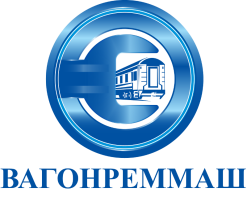 АКЦИОНЕРНОЕ ОБЩЕСТВО «ВАГОНРЕММАШ»ФилиалВоронежский вагоноремонтный завод394010, г. Воронеж, пер. Богдана Хмельницкого, д.1тел. (4732) 27-76-09, 5-79-01, факс (4732) 79-55-90, e-mail vvrz@vwrz.ru         Председатель           конкурсной комиссии          Воронежского ВРЗ АО «ВРМ»          _______________ Г.В. Ижокин         «___»_____________ 2022 г.№ п/пНаименование работ и затрат (или эквивалент)Единица измеренияКоличество12341Снятие оконных переплетов: остекленных100 м20,752Разборка оконных коробок: в каменных стенах с отбивкой штукатурки в откосах100 шт.0,1812343Установка оконных блоков: из алюминиевых многокамерных профилей с герметичными стеклопакетами (Блоки оконные из алюминиевых сплавов с остеклением)100 м20,734Установка в жилых и общественных зданиях оконных блоков из ПВХ профилей: поворотных (откидных, поворотно-откидных) с площадью проема более 2 м2 трехстворчатых, в том числе при наличии створок глухого остекления (Блок оконный из ПВХ-профилей с листовым стеклом и стеклопакетом трехстворный с форточными створками)100 м20,025Ремонт штукатурки наружных прямолинейных откосов по камню и бетону цементно-известковым раствором: с земли и лесов100 м20,516Устройство мелких покрытий (брандмауэры, парапеты, свесы и т.п.) из листовой оцинкованной стали. Устройство отливов (Водоотлив оконный шириной планки 250 мм из оцинкованной стали с полимерным покрытием 27 м)100 м20,0547Окраска фасадов акриловыми составами: с лесов вручную с подготовкой поверхности (водоэмульсионными составами)100 м20,528Очистка поверхности щеткамим21089Выравнивание поверхности бетонных и железобетонных конструкций высокопрочными, безусадочными сухими составами тиксотропного типа, содержащие полимерную фибру в один слой, толщина слоя 2 мм: потолочной (Толщина слоя 58 мм)100 м21,0810Окраска поливинилацетатными водоэмульсионными составами простая по штукатурке и сборным конструкциям: потолков, подготовленным под окраску100 м21,1511Огрунтовка металлических поверхностей за один раз: грунтовкой ГФ-021100 м20,01812Окраска металлических огрунтованных поверхностей: эмалью ПФ-115100 м20,018123413Установка устройств при заделке трещин в стенахузел614Устройство горизонтальной гидроизоляции кирпичных стен ремонтируемых зданий методом инъецирования при толщине кладки стены: в 1,5 кирпича Безусадочным сухим ремонтным составом для ремонта кирпичной кладки методом инъецированиям3415Устройство и разборка деревянных неинвентарных лесов100 м2916Установка и разборка наружных инвентарных лесов высотой до 16 м: трубчатых для прочих отделочных работ100 м24,7517Погрузо-разгрузочные работы при автомобильных перевозках: Погрузка мусора строительного с погрузкой экскаваторами емкостью ковша до 0,5 м31 т3018Перевозка грузов автомобилями-самосвалами грузоподъемностью 10 т работающих вне карьера на расстояние: I класс груза до 30 км1 т6019Утилизация мусора на полигонем3841. Полное наименование участника:2. Сведения о регистрации юридического лица: регистрационный номер, дата регистрации, ИНН, КПП и др.Орган, зарегистрировавший юридическое лицо(если контрагент физическое лицо – паспортные данные физического лица)Место нахождения, почтовый адрес:Телефон, факс3. Акционеры (участники), владеющие более 20% голосующих акций (долей, паев) юридического лица4. Ф.И.О. Членов Совета директоров/Наблюдательного совета (если имеется):5. Ф.И.О. Генерального директора (президента, директора, управляющего, наименование управляющей организации):6. Ф.И.О. Членов Правления/иного коллегиального исполнительного органа (если имеется):7. Балансовая стоимость активов (всего) в соответствии с последним утверждённым балансом:8. Балансовая стоимость основных производственных средств и нематериальных активов в соответствии с последним утверждённым балансом:Подпись Уполномоченного лица№п/пНаименование Ед. изм.Кол-воСтоимость, руб.(без НДС)НДС, руб.Стоимость, руб. (с учетом НДС)1Выполнение работ по капитальному ремонту здания котельной, инв. № 9045, находящегося на балансовом учете Воронежского ВРЗ АО «ВРМ», расположенного по адресу: г. Воронеж, пер. Богдана Хмельницкого, д.1, в 2022 году.ИТОГОИТОГОИТОГОгод2021Реквизиты ДоговораКонтрагент(с указанием филиала, представительства, подразделения)Срок действия Договора (момент вступления в силу, срок действия, дата окончательного исполнения)Сумма Договора (в руб. без НДС, с указанием стоимости в год либо иной отчетный период)Предмет Договора (указываются только договоры по предмету, аналогичному предмету открытого конкурса)Наличие жалоб, претензий, исковых заявлений со стороны контрагента в связи с ненадлежащим исполнением участником обязательств по договоруСведения об обоснованности и удовлетворении участником требований контрагента по итогам рассмотрения жалоб, претензий, исковых заявленийПредставитель, имеющий полномочия действовать от имени участника__________________________________________________(полное наименование участника)                                  (печать)___________________________________________      	 (должность, подпись, ФИО)Представитель, имеющий полномочия действовать от имени участника__________________________________________________(полное наименование участника)                                  (печать)___________________________________________      	 (должность, подпись, ФИО)Представитель, имеющий полномочия действовать от имени участника__________________________________________________(полное наименование участника)                                  (печать)___________________________________________      	 (должность, подпись, ФИО)Представитель, имеющий полномочия действовать от имени участника__________________________________________________(полное наименование участника)                                  (печать)___________________________________________      	 (должность, подпись, ФИО)Представитель, имеющий полномочия действовать от имени участника__________________________________________________(полное наименование участника)                                  (печать)___________________________________________      	 (должность, подпись, ФИО)Представитель, имеющий полномочия действовать от имени участника__________________________________________________(полное наименование участника)                                  (печать)___________________________________________      	 (должность, подпись, ФИО)Представитель, имеющий полномочия действовать от имени участника__________________________________________________(полное наименование участника)                                  (печать)___________________________________________      	 (должность, подпись, ФИО)Представитель, имеющий полномочия действовать от имени участника__________________________________________________(полное наименование участника)                                  (печать)___________________________________________      	 (должность, подпись, ФИО)№Специалисты по требуемой специальностиИз нихИз нихДокумент, подтверждающий квалификацию№Специалисты по требуемой специальностисостоят в штатеработают по временному трудовому договоруДокумент, подтверждающий квалификацию1234Приложение № 1к Договору №______от «___» _____________2022г.1. Основание для выполнения РаботТитульный список капитального ремонта2. Цель работВыполнение мероприятий для дальнейшей безопасной эксплуатации опасного производственного объекта здания котельной согласно заключения № ЗС-306/321 от 08.09.2021.3. Требования к РаботамКачественное выполнение работ согласно ФЗ № 384 «Технический регламент о безопасности зданий и сооружений», СНиП 12.01-2004 и СП 48.13330.2011 «Организация строительного производства»,  СНиП 12-03-2001 «Безопасность труда в строительстве», СНиП 3.03.01-87 «Несущие и ограждающие конструкции», ПОТ РО-14000-004-98 «Техническая эксплуатация промышленных зданий и сооружений», ГОСТ 23166-99 «Блоки оконные», ГОСТ 30673-99 «Профили поливинилхлоридные для оконных и дверных блоков»,  ГОСТ 30674-99 "Блоки оконные из поливинилхлоридных профилей», ГОСТ 30971-2002 "Швы монтажные узлов примыкания оконных блоков к стеновым проемам. Общие технические условия", ГОСТ 23166-99 "Блоки оконные. Общие технические условия", ТР 152-05 "Технические рекомендации по обеспечению качества монтажа оконных и балконных блоков"4. Содержание РаботСнятие оконных переплетовРазборка оконных коробокУстановка оконных блоков: из алюминиевых многокамерных профилей с герметичными стеклопакетамиУстановка оконных блоков из ПВХ профилейРемонт штукатурки наружных прямолинейных откосов по камню и бетону цементно-известковым растворомУстройство водоотливов оконных шириной планки 250 мм из оцинкованной стали с полимерным покрытием)Окраска фасадов водоэмульсионными составами составами: с лесов вручную с подготовкой поверхности Очистка поверхности щеткамиВыравнивание потолочной поверхности бетонных и железобетонных конструкций высокопрочными, безусадочными сухими составами тиксотропного типа, содержащие полимерную фибру в один слой, толщина слоя 2 мм: (толщина слоя 58 мм)Простая окраска поливинилацетатными водоэмульсионными составами по штукатурке и сборным конструкциям: потолков, подготовленным под окраскуОгрунтовка и окраска металлических поверхностей за один разУстановка устройств при заделке трещин в стенахРемонт кирпичных стен зданий методом инъецирования безусадочным сухим ремонтным составом Устройство и разборка деревянных неинвентарных лесов и  наружных инвентарных лесов высотой до 16 мПогрузо-разгрузочные работы Перевозка грузов Уборка и утилизация мусора на полигоне5. Форма представления результатов работАкт о приемке выполненных работ формы № КС-2, справка о стоимости выполненных работ и затрат формы № КС-3, акт о приеме-сдаче отремонтированных объектов основных средств формы № ОС-3.от Заказчика от ПодрядчикаДиректор Воронежского ВРЗ АО «ВРМ»____________________ Г.В. Ижокин(подпись)м.п.                                                  _______________________(подпись)м.п.СОГЛАСОВАНО:УТВЕРЖДАЮ:«___»_________2022г.«___»_________2022г.Воронежский ВРЗ АО "ВРМ"на выполнение работ по капитальному ремонту здания котельной, инв. № 9045,  находящегося на балансовом учете Воронежского ВРЗ АО «ВРМ», расположенного по адресу: г. Воронеж, пер. Богдана Хмельницкого, д.1, в 2022 году.№ п/пШифр расценки и коды ресурсов  (обоснование коэффициента)Наименование работ и затратЕдиница измеренияКол-во единицЦена на ед. изм., руб.КоэффициентыКоэффициентыВсего в базисных ценахКоэф. пересчета, нормыНР и СПВсего затрат,руб.№ п/пШифр расценки и коды ресурсов  (обоснование коэффициента)Наименование работ и затратЕдиница измеренияКол-во единицЦена на ед. изм., руб.поправочныезимних удорожанийВсего в базисных ценахКоэф. пересчета, нормыНР и СПВсего затрат,руб.12345678910111Итого Итого прямые затраты по сметеИтого прямые затраты по сметеИтого прямые затраты по сметеИтого прямые затраты по сметеИтого прямые затраты по сметеИтого прямые затраты по сметеИтого прямые затраты по смете с учетом индексов, в текущих ценахИтого прямые затраты по смете с учетом индексов, в текущих ценахИтого прямые затраты по смете с учетом индексов, в текущих ценахИтого прямые затраты по смете с учетом индексов, в текущих ценахИтого прямые затраты по смете с учетом индексов, в текущих ценахИтого прямые затраты по смете с учетом индексов, в текущих ценах    В том числе (справочно):    В том числе (справочно):    В том числе (справочно):    В том числе (справочно):    В том числе (справочно):    В том числе (справочно):       фонд оплаты труда (ФОТ)       фонд оплаты труда (ФОТ)       фонд оплаты труда (ФОТ)       фонд оплаты труда (ФОТ)       фонд оплаты труда (ФОТ)       фонд оплаты труда (ФОТ)       материалы       материалы       материалы       материалы       материалы       материалы       эксплуатация машин и механизмов       эксплуатация машин и механизмов       эксплуатация машин и механизмов       эксплуатация машин и механизмов       эксплуатация машин и механизмов       эксплуатация машин и механизмовНакладные расходыНакладные расходыНакладные расходыНакладные расходыНакладные расходыНакладные расходыСметная прибыльСметная прибыльСметная прибыльСметная прибыльСметная прибыльСметная прибыльИтого по смете:Итого по смете:Итого по смете:Итого по смете:Итого по смете:Итого по смете:    НДС 20%    НДС 20%    НДС 20%    НДС 20%    НДС 20%    НДС 20%    ВСЕГО по смете    ВСЕГО по смете    ВСЕГО по смете    ВСЕГО по смете    ВСЕГО по смете    ВСЕГО по смете От Заказчика                                                                  Директор  Воронежского ВРЗАО «ВРМ»__________________   Г.В. Ижокин    (подпись)м.п.                                                  От ПодрядчикаДиректор  _______________________________ _________________  (подпись) м.п.НаименованиеВес, тМарка лома5А12Аот Заказчика от ПодрядчикаДиректор Воронежского ВРЗ АО «ВРМ»____________________ Г.В. Ижокин(подпись)М.П.                                                  _______________________(подпись)М.Пот Заказчика от ПодрядчикаДиректор Воронежского ВРЗ АО «ВРМ»____________________ Г.В. Ижокин(подпись)М.П.                                                  _______________________(подпись)М.П